St Gemma’s is an equal opportunities employer and promotes the equality of access to employment.  St Gemma’s Bank Secretaries are required to follow the specific Personnel policies supporting recruitment & selection.  Employee Specification – Ward Secretary (Bank)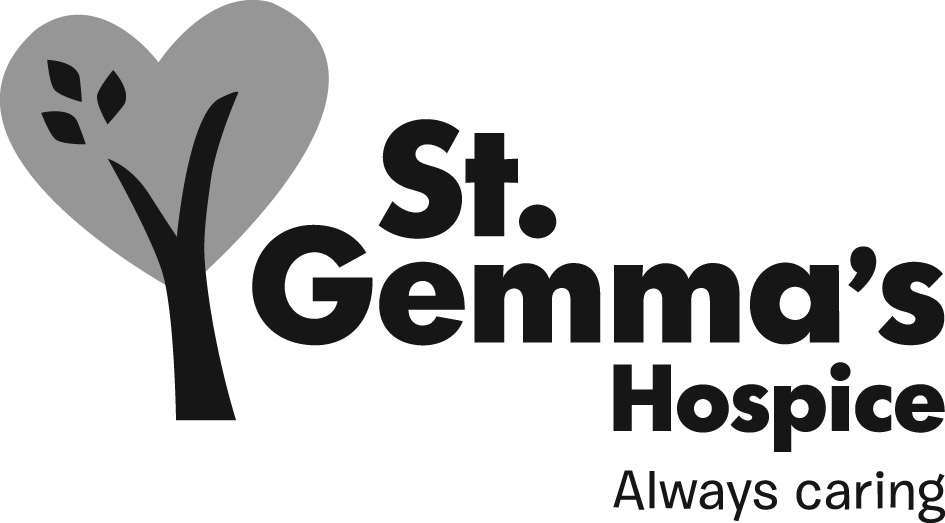 AttributesEssentialDesirableHow identifiedInterview = IApplication form = AExperienceSecretarial experienceI & AMedical secretarial experienceI & AAudio typingI & ADatabasesI & AMinute takingI & AKnowledgeIn-depth knowledge to an intermediate level of Microsoft Outlook/WordI & ABasic knowledge of Excel/PowerPointI & AQualifications/TrainingEvidence of having undertaken formal IT trainingI & ARSA/OCR Level 2 in Typing & Word-processing or equivalentA & Certificates
RSA/OCR Level 3 in Typing & Word-processing or equivalentA & CertificatesSkills/AbilitiesGood prioritising, admin and organising skillsI & AGood written and verbal communication skillsI & AExcellent telephone mannerI & AAbility to use own initiativeIAbility to work as part of a teamIAbility to work with minimal supervisionIPersonal AttributesGood interpersonal skillsIFlexibleI